,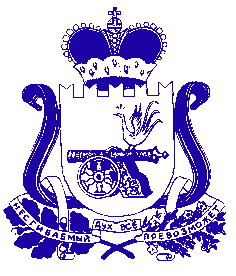 АДМИНИСТРАЦИЯ МУНИЦИПАЛЬНОГО ОБРАЗОВАНИЯ «ДЕМИДОВСКИЙ РАЙОН» СМОЛЕНСКОЙ ОБЛАСТИПОСТАНОВЛЕНИЕОт  02.04.2021 №  194   	Администрации муниципального образования «Демидовский район» Смоленской областиПОСТАНОВЛЯЕТ:1. Внести в постановление Администрации муниципального образования «Демидовский район» Смоленской области от 18.07.2016 № 503 «Об утверждении Положения об отделе по строительству, транспорту, связи и ЖКХ Администрации муниципального образования «Демидовский район» Смоленской области» следующие изменения:1.1. Дополнить раздел 2. Основные задачи Отдела частью 4 следующего содержания:«Организация и осуществление муниципального контроля за обеспечением сохранности автомобильных дорог местного значения вне границ населенных пунктов в границах муниципального образования «Демидовский район» Смоленской области». 2. Опубликовать настоящее постановление в газете «Поречанка» и разместить на официальном сайте Администрации муниципального образования «Демидовский район» Смоленской области в информационно-телекоммуникационной сети «Интернет».3. Контроль за исполнением настоящего постановления возложить на заместителя Главы муниципального образования «Демидовский район» Смоленской области — начальника Отдела Е.А. Михайлову.Глава муниципального образования«Демидовский район» Смоленской области                                              А.Ф. СеменовО внесении изменений в постановление Администрации муниципального образования «Демидовский район» Смоленской области от 18.07.2016 № 503 «Об утверждении Положения об отделе по строительству, транспорту, связи и ЖКХ Администрации муниципального образования «Демидовский район» Смоленской области»